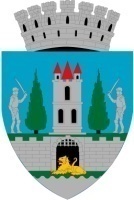 HOTĂRÂREA nr. 114/29.04.2021pentru modificarea Anexei nr. 1, Anexei nr. 2, Anexei nr. 3, Anexei nr. 4 şi Anexei nr. 5 din H.C.L. nr. 77/04.04.2019 privind aprobarea documentaţiei tehnico -economice de avizare a lucrărilor de intervenţie şi a indicatorilor tehnico-economici la obiectivele de investiţie: „ Reabilitare termică clădiri rezidenţiale Satu Mare - Aleea Milcov bloc T2 Satu Mare”,„Reabilitare termică clădiri rezidenţiale Satu Mare – Strada Dariu Pop nr. 7 bloc T40 Satu Mare”, „Reabilitare termică clădiri rezidenţiale Satu Mare – Strada Careiului nr. 18 Satu Mare”, „Reabilitare termică clădiri rezidenţiale Satu Mare – Strada Careiului bloc C6-C8 Satu Mare”, „ Reabilitare termică clădiri rezidenţiale Satu Mare - Piaţa 25 Octombrie bloc 10-12 Satu Mare”Consiliul Local al Municipiului Satu Mare întrunit în şedinţa ordinară din data de 29.04.2021,Analizând proiectul de hotărâre înregistrat sub nr. 24996/27.04.2021, referatul de aprobare al Primarului municipiului Satu Mare înregistrat sub nr. 24997/27.04.2021, în calitate de iniţiator, raportul de specialitate comun al Serviciului scriere, implementare şi monitorizare proiecte şi al Direcţiei economice înregistrat sub nr. 23453/19.04.2021 și avizele comisiilor de specialitate ale Consiliului Local Satu Mare, Având în vedere procesul verbal al comisiei tehnico-economice nr. 10937/18.02.2021, H.C.L nr. 77/04.04.2019, H.C.L nr. 119/30.07.2020 şi H.C.L nr. 43/25.02.2021,Luând în considerare prevederile: -Ordonanţei de Urgenţă a Guvernului nr. 18 din 4 martie 2009 privind creşterea performanţei energetice a blocurilor de locuinţe şi a Ordinului nr. 163 din 17 martie 2009 pentru aprobarea Normelor metodologice de aplicare a O.U.G. nr. 18/2009 privind creşterea performanţei energetice a blocurilor de locuinţe, Ȋn conformitate cu prevederile:- Apelului de proiecte POR175/3/1/ din cadrul Programul Operaţional Regional 2014-2020, Axa prioritară 3, Obiectiv specific 3.1, Operaţiunea A, - Instrucţiunii nr. 112/08.03.2019 a Autorităţii de Management POR cu privire la aplicarea prevederilor art. 71 din OUG 114/2018 privind instituirea unor măsuri fiscal bugetare, modificarea şi completarea unor acte normative şi prorogarea unor termene, Ținând seama de prevederile Legii nr. 24/2000 privind normele de tehnică legislativă pentru elaborarea actelor normative, republicată, cu modificările şi completările ulterioare,În baza prevederilor art. 129 alin. (2) lit. b) coroborat cu prevederile alin. (4) lit. d) din O.U.G. nr. 57/2019 privind Codul administrativ,În temeiul prevederilor art. 139 alin (3) lit. d) și art. 196 alin (1) lit. a) din O.U.G. nr. 57/2019 privind Codul administrativ, Adoptă prezenta: H O T Ă R Â R EArt. 1. Se aprobă valoarea actualizată a devizului general al obiectivului de investiţie: „Reabilitare termică clădiri rezidenţiale Satu Mare- Aleea Milcov bloc T2 Satu Mare”, conform Anexei nr. 1 parte integrantă a prezentei hotărâri.Art. 2. Se aprobă valoarea actualizată a devizului general al obiectivului de investiţie: „Reabilitare termică clădiri rezidenţiale Satu Mare – Strada Dariu Pop nr. 7 bloc T40 Satu Mare”, conform Anexei nr. 2 parte integrantă a prezentei hotărâri.Art. 3. Se aprobă valoarea actualizată a devizului general al obiectivului de investiţie: „Reabilitare termică clădiri rezidenţiale Satu Mare – Strada Careiului nr. 18 Satu Mare”, conform Anexei nr. 3 parte integrantă a prezentei hotărâri.Art. 4. Se aprobă valoarea actualizată a devizului general al obiectivului de investiţie: „Reabilitare termică clădiri rezidenţiale Satu Mare – Strada Careiului bloc C6-C8 Satu Mare”, conform Anexei nr. 4 parte integrantă a prezentei hotărâri.Art. 5. Se aprobă valoarea actualizată a devizului general al obiectivului de investiţie: „Reabilitare termică clădiri rezidenţiale Satu Mare - Piaţa 25 Octombrie bloc 10-12 Satu Mare”, conform Anexei nr. 5 parte integrantă a prezentei hotărâri.Art. 6. Celelalte articole ale H.C.L. nr. 77/04.04.2019 rămân neschimbate.Art. 7. La data intrării în vigoare a prezentei îşi încetează aplicabilitatea H.C.L. nr. 43/25.02.2021Art. 8. Cu ducerea la îndeplinire a prezentei hotărâri se încredinţează Primarul municipiului Satu Mare, Direcţia economică şi Serviciul scriere, implementare şi monitorizare proiecte.Art. 9. Prezenta hotărâre se comunică, prin intermediul secretarului general al municipiului Satu Mare, în termenul prevăzut de lege, Primarului municipiului Satu Mare, Instituţiei Prefectului judeţului Satu Mare, Serviciului scriere, implementare şi monitorizare proiecte și Direcției economice. Președinte de ședință,                                                                    Contrasemnează       Gáti Ștefan                                                                               Secretar general,                                                                                               Mihaela Maria RacolțaPrezenta hotărâre a fost adoptată cu respectarea prevederilor art. 139 alin. (3) lit. d) din O.U.G. nr. 57/2019 privind Codul administrativ;Redactat în 6 exemplare originale                                             Total consilieri în funcţie22Nr. total al consilierilor prezenţi21Nr total al consilierilor absenţi1Voturi pentru21Voturi împotrivă0Abţineri0